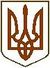 УКРАЇНАЧЕРНІГІВСЬКА МІСЬКА РАДА(тридцять третя сесія шостого скликання)Р І Ш Е Н Н Я30 вересня 2013 рокуПро надання дозволів на розроблення проектів землеустрою щодо відведення земельних ділянок, технічних документацій із землеустрою щодо встановлення (відновлення) меж земельних ділянок в натурі (на місцевості) громадянам для будівництва і обслуговування жилого будинку, господарських будівель і споруд (присадибна ділянка), ведення особистого селянського господарства, ведення садівництва, будівництва і обслуговування індивідуальних гаражів та городництваРозглянувши заяви громадян та пропозиції управління земельних ресурсів міської ради про надання дозволів на розроблення проектів землеустрою щодо відведення земельних ділянок, технічних документацій із землеустрою щодо встановлення (відновлення) меж земельних ділянок в натурі (на місцевості) громадянам для будівництва і обслуговування жилого будинку, господарських будівель і споруд (присадибна ділянка), ведення особистого селянського господарства, ведення садівництва, будівництва і обслуговування індивідуальних гаражів та городництва, керуючись Земельним кодексом України, Законами України «Про місцеве самоврядування в Україні», «Про оренду землі», «Про землеустрій», міська рада вирішила:1. Надати дозвіл на розроблення проектів землеустрою щодо відведення земельних ділянок для будівництва і обслуговування жилого будинку, господарських будівель і споруд (присадибна ділянка), при умові розроблення та затвердження в установленому порядку землевпорядної документації протягом року:1.1 Радкевичу Олександру Володимировичу по вул. Невського, 33, орієнтовною площею .1.2 Вершняку Василю Павловичу по вул. Славутицькій, 12, орієнтовною площею  (на умовах оренди).1.3 Грецькому Володимиру Миколайовичу по вул. Тихій, 23, орієнтовною площею  (на умовах оренди)1.4 Пінському Юрію Михайловичу по вул. Матросова, 24, орієнтовною площею  (на умовах оренди).1.5 Ромашко Марині Анатоліївні по вул. Славутицькій, 74, орієнтовною площею  (на умовах оренди).1.6 Богомолець Олені Анатоліївні по вул. Арсенальців, 21-а, орієнтовною площею .1.7 Нікітенко Світлані Дмитрівні по вул. Заводській, 18, орієнтовною площею .1.8 Кулику Анатолію Анатолійовичу по вул. Круговій, 20, орієнтовною площею .1.9 Стельмах Ользі Данилівні по вул. Рахматуліна, 61, орієнтовною площею .1.10 Демченко Валентині Олексіївні по вул. Гребінки, 73, орієнтовною площею .1.11 Буловій Тетяні Андріївні по вул. Радищева, 4, орієнтовною площею .1.12 Кононенку Івану Володимировичу по вул. Рахматуліна, 135-а, орієнтовною площею .1.13 Коломійцю Юрію Володимировичу по вул. Десняка, 42, орієнтовною площею .1.14 Якерсону Аркадію Янкелевичу по вул. Десняка, 42, орієнтовною площею .1.15 Довгуну Володимиру Павловичу по вул. Красносільського, 1-а, орієнтовною площею .1.16 Соловей Анатолію Миколайовичу по вул. Богушевича, 23, орієнтовною площею .1.17 Денисенку Дмитру Володимировичу по вул. Лесі Українки, 52, орієнтовною площею  (на умовах оренди).1.18 Градобик Олексію Івановичу та Градобик Тетяні Іванівні по вул. Придеснянській, 2, орієнтовною площею .1.19 Градобик Олексію Івановичу та Градобик Тетяні Іванівні по вул. Придеснянській, 2, орієнтовною площею  (на умовах оренди).1.20 Лагутіну Володимиру Віталійовичу та Лагутіну Юрію Вікторовичу по вул. Станіславського, 29, орієнтовною площею .1.21 Зеляк Олександрі Єгорівні по вул. Шевченка, 206-а, орієнтовною площею .1.22 Мохначенку Володимиру Леонідовичу по вул. Урожайній, 27, орієнтовною площею .1.23 Кезлі Миколі Івановичу по вул. Довгій, 7, орієнтовною площею .1.24 Чебойді Надії Григорівні по вул. Шевченка, 169-а, орієнтовною площею .1.25 Мига Світлані Петрівні по вул. Бєлінського, 20, орієнтовною площею  (на умовах оренди).1.26 Мекшун Оксані Олександрівні по вул. Фікселя, 23-а, орієнтовною площею .1.27 Калініченку Юрію Олександровичу та Калініченко Людмилі Михайлівні по вул. Антонова-Овсієнка В.А., 52, кв. 2, орієнтовною площею .1.28 Обушній Аллі Вікторівні по вул. Фікселя, 40, орієнтовною площею .1.29 Бруєнок Володимиру Олександровичу по вул. Генерала Пухова, 82, орієнтовною площею  (на умовах оренди).1.30 Мусієнко Людмилі Петрівні по вул. Котовського, 28, орієнтовною площею .1.31 Болдиревій Людмилі Михайлівні по вул. Авдєєнка, 2, орієнтовною площею .1.32 Барбаш Марині Олександрівні та Омельченку Василю Олександровичу по вул. Комарова, 1, орієнтовною площею .1.33 Гончаренко Аллі Михайлівні по вул. Рудого, 36, орієнтовною площею .1.34 Прохоренку Олександру Омеляновичу по вул. Рудого, 36, орієнтовною площею .1.35 Губко Ганні Панасівні по вул. Північній, 59, орієнтовною площею .1.36 Горовій Тетяні Олександрівні по вул. Лісковицькій, 6, орієнтовною площею  (на умовах оренди).1.37 Ніжинець Катерині Петрівні по вул. Сиренєвій, 4, орієнтовною площею .1.38 Приходьку Анатолію Григоровичу по вул. Сиренєвій, 4, орієнтовною площею .1.39 Миронову Леоніду Михайловичу по вул. Гліба Успенського, 44, орієнтовною площею  (на умовах оренди).1.40 Дерюзі Віктору Павловичу по вул. Панфіловців, 19-б, орієнтовною площею .1.41 Пінчук Людмилі Федорівні по вул. Кривоноса, 5, орієнтовною площею .1.42 Сухорукову Миколі Єгоровичу та Ліпіній Вірі Єгорівні по вул. Кривоноса, 5, орієнтовною площею .1.43 Павлюк Олені Іванівні по вул. Київській, 47, орієнтовною площею .1.44 Пікузі Тамарі Федорівні по вул. Горького, 95-а, орієнтовною площею .1.45 Будьонному Федору Федоровичу по вул. Горького, 95-а, орієнтовною площею .1.46 Ореховій Аліні Геннадіївні по вул. Білогірській, 16, орієнтовною площею  (на умовах оренди).1.47 Йовчику Сергію Івановичу по вул. Таранущенка, 17, орієнтовною площею .1.48 Йовчику Івану Григоровичу по вул. Таранущенка, 17, орієнтовною площею .1.49 Терех Вікторії Вікторівні та Шиш Ользі Миколаївні по вул. Глібова, 73-б, орієнтовною площею  (на умовах оренди).1.50 Рак Миколі Миколайовичу та Рак Олексію Миколайовичу по вул. Шевченка, 192, орієнтовною площею .1.51 Маширу Володимиру Івановичу по вул. Червоній, 38, орієнтовною площею  (на умовах оренди).1.52 Сечкар Любові Григорівні по вул. Київській, 107, орієнтовною площею .1.53 Зубок Миколі Івановичу по вул. Нахімова, 36, орієнтовною площею  (на умовах оренди).1.54 Бурдученку Анатолію Федоровичу по вул. Слобідській, 49, орієнтовною площею .1.55 Заборському Андрію Олександровичу по вул. Шевчука, 26, орієнтовною площею .1.56 Коломієць Зінаїді Іванівні по 1-му провул. Пархоменка, 15, орієнтовною площею .1.57 Федоренко Галині Федорівні по вул. Крупської 64, орієнтовною площею .1.58 Марусенко Олександрі Іванівні, Марусенко Анні Сергіївні та Марусенку Сергію Олександровичу по вул. Подвойського, 32, орієнтовною площею .1.59 Курташовій Ользі Михайлівні та Курташовій Ксенії Олександрівні по вул. Орджонікідзе, 97, кв. 2, орієнтовною площею .1.60 Заболотному Петру Степановичу по вул. Північній, 33, орієнтовною площею .1.61 Позняк Юлії Дмитрівні по вул. Любецькій, 145, орієнтовною площею .1.62 Ющенку Валерію Івановичу, Ющенко Аллі Валеріївні та Ющенко Валентині Максимівні по вул. Кочерги, 10, кв. 1, орієнтовною площею .1.63 Нагорній Ліді Володимирівні по вул. Старостриженській, 6, орієнтовною площею  (на умовах оренди).1.64 Автунічу Івану Вікторовичу по вул. Павлика Морозова, 24, орієнтовною площею .1.65 Лемешко Світлані Анатоліївні по вул. Спортивній, 15, орієнтовною площею .1.66 Олійниковій Людмилі Іллівні по вул. Горького, 11, кв. 3, орієнтовною площею .1.67 Пономаренко Ірині Іванівні по вул. Крупської, 16, орієнтовною площею .1.68 Погребному Віталію Васильовичу по вул. Крупської, 16, орієнтовною площею .1.69 Гавриленко Зініїді Михайлівні по провул. Береговому, 6, орієнтовною площею 0,0600 га.1.70 Будашку Сергію Григоровичу по вул. Прокоповича, 14-а, орієнтовною площею 0,0005 га (на умовах оренди).1.71 Пильник Лідії Борисівні по вул. Борщова, 31, орієнтовною площею 0,1000 га.1.72 Пильник Лідії Борисівні по вул. Борщова, 31, орієнтовною площею 0,0210 га (на умовах оренди).1.73 Примаку Володимиру Борисовичу по вул. Борщова, 31, орієнтовною площею 0,1000 га.1.74 Примаку Володимиру Борисовичу по вул. Борщова, 31, орієнтовною площею 0,0210 га (на умовах оренди).1.75 Гончаруку Миколі Григоровичу, Гончарук Олександрі Павлівні та Гончаруку Сергію Миколайовичу по вул. Чкалова, 9, орієнтовною площею 0,0058 га.1.76 Якубенко Тетяні Володимирівні по вул. Ломоносова, 50, орієнтовною площею 0,0135 га.1.77 Бондару Василю Васильовичу по вул. Віхніна, 27, орієнтовною площею 0,0679 га (на умовах оренди).1.78 Лукашук Тамарі Василівні по вул. Чернишевського 3, кв. 4, орієнтовною площею 0,0129 га.1.79 Петрухіній Олені Ігорівні, Петрухіну Данилу Ігоровичу, Панченко Надії Борисівні, Панченку Івану Івановичу та Геворкян Анаіт Кареновні по вул. Войкова, 23-а, кв. 1, орієнтовною площею 0,0464 га.1.80 Заяць Світлані Анатоліївні та Заяць Віталії Леонідівні по вул. Горького, 63, орієнтовною площею 0,0153 га.1.81 Ромашко Марині Анатоліївні по вул. Славутицькій, 74, орієнтовною площею 0,0600 га.1.82 Поляниці Василю Івановичу, Поляниці Надії Миколаївні та Поляниці Андрію Васильовичу по проспекту Миру, 6-б, орієнтовною площею 0,0160 га.1.83 Чаленку Валерію Юрійовичу по вул. Ватутіна, 25, орієнтовною площею 0,0512 га.1.84 Прокопенку Леоніду Михайловичу по вул. Поліни Осипенко, 23, орієнтовною площею 0,0400 га.1.85 Пономаренко Валентині Миколаївні по вул. Ватутіна, 3, кв. 3, орієнтовною площею 0,0368 га.1.86 Передерій Олександрі Капітонівні, Передерію Павлу Володимировичу та Іваніцькому Артему Андрійовичу по вул. Шевченка, 50/1, кв. 8, орієнтовною площею 0,0112 га.1.87 Грищенку Сергію Івановичу по вул. Шмідта, 2-а, орієнтовною площею 0,0935 га.1.88 Роговенко Лідії Григорівні по 1-му провул. Шевченка, 8, орієнтовною площею 0,0583 га.1.89 Антоненко Тамарі Володимирівні та Швець Надії Володимирівні по вул. Фікселя, 40, орієнтовною площею 0,0412 га.1.90 Дегтяренку Віктору Михайловичу по вул. Житомирській, 46, орієнтовною площею 0,0424 га (на умовах оренди).1.91 Чернусі Юрію Анатолійовичу по провул. Квартальному, 3-а, орієнтовною площею 0,0038 га.1.92 Кравченку Андрію Анатолійовичу по вул. Антонова-Овсієнка В.А., 8, кв. 2, орієнтовною площею 0,0500 га.1.93 Опарі Галині Сергіївні та Опарі Сергію Михайловичу по вул. Орджонікідзе, 13, орієнтовною площею 0,0677 га.1.94 Недій Майї Данилівні по вул. Сосновій, 63, орієнтовною площею 0,0789 га.1.95 Крушельницькій Надії Данилівні по вул. Сосновій, 63, орієнтовною площею 0,0620 га.1.96 Пугач Ніні Демьянівні по вул. Кропивницького, 20, орієнтовною площею 0,1000 га.1.97 Пугач Ніні Демьянівні по вул. Кропивницького, 20, орієнтовною площею 0,0731 га (на умовах оренди).1.98 Тананайко Сергію Георгійовичу по вул. Ревуцького, 5, орієнтовною площею 0,0479 га.1.99 Хатимирському Роману Олександровичу та Хатимирській Людмилі Володимирівні по вул. Кочерги, 9, кв. 2, орієнтовною площею 0,0300 га.1.100 Шихуцькому Леоніду Григоровичу по вул. П’ятницькій, 91, орієнтовною площею 0,0486 га.1.101 Кучинському Петру Миколайовичу по вул. 21-го Вересня, 62, орієнтовною площею 0,0299 га.1.102 Кучинському Миколі Андрійовичу по вул. 21-го Вересня, 62, орієнтовною площею 0,0199 га.1.103 Хомазюк Анастасії Миколаївні по вул. 21-го Вересня, 62, орієнтовною площею 0,0278 га.1.104 Приходьку Петру Андрійовичу по провул. Гайовому, 19, орієнтовною площею 0,0258 га.1.105 Безкровній Тамарі Михайлівні по вул. Шевченка, 137-б, орієнтовною площею 0,0683 га.1.106 Штупун Наталії Семенівні по вул. Довгій, 81, орієнтовною площею 0,0299 га.1.107 Бебко Тамарі Яківні по вул. Високій, 45, орієнтовною площею 0,0336 га.1.108 Рибалочці Сергію Миколайовичу по вул. Славутицькій, 4, орієнтовною площею 0,0600 га.1.109 Подласій Валентині Григорівні по вул. Кримській, 28, орієнтовною площею 0,0344 га.1.110 Гаєвій Валентині Мойсіївні та Гаєвому Сергію Миколайовичу по провул. Лермонтова, 6-а, орієнтовною площею 0,0480 га.1.111 Тарасовій Катерині Григорівні по провул. Нафтовиків, 2, орієнтовною площею 0,0527 га.1.112 Гирич Любові Олексіївні по вул. Блажкуна, 5, орієнтовною площею 0,0510 га (на умовах оренди).1.113 Чирві Володимиру Григоровичу по вул. Крупської, 46, орієнтовною площею 0,0166 га.1.114 Поляновському Павлу Валерійовичу по 1-му провул. Пархоменка, 7, орієнтовною площею 0,0303 га.1.115 Яременко Світлані Петрівні по 1-му провул. Пархоменка, 7, орієнтовною площею 0,0303 га.1.116 Тольському Костянтину Євгеновичу по вул. Інтернаціональній, 49, орієнтовною площею 0,0151 га (на умовах оренди).1.117 Гуриненко Ніні Іванівні, Гуриненку Володимиру Володимировичу та Гуриненку Володимиру Миколайовичу по вул. Любецькій, 171, орієнтовною площею 0,0514 га (на умовах оренди).1.118 Вікуловій Ганні Максимівні по вул. Станіславського, 29, орієнтовною площею 0,0339 га.1.119 Дем'янченко Вірі Олександрівні по вул. Пушкіна, 7, орієнтовною площею 0,0517 га.1.120 Білану Володимиру Михайловичу по вул. Краснодонців, 6, орієнтовною площею 0,0313 га.1.121 Леньку Валерію Миколайовичу по вул. Прокоповича, 17, орієнтовною площею 0,0210 га.1.122 Андрєєвій Наталії Володимирівні по вул. Бобровицькій, 81, орієнтовною площею 0,0322 га.1.123 Кліщенко Ганні Фомівні по вул. Горького, 40, орієнтовною площею 0,0231 га.1.124 Боліла Тамарі Павлівні по вул. Долорес Ібаррурі, 19, орієнтовною площею 0,0424 га.1.125 Гойварцу Роману Ігоровичу по вул. Тургенєвій, 6, кв. 1, орієнтовною площею 0,0114 га.1.126 Анісімовій Фаїні Павлівні по вул. Долорес Ібаррурі, 19, орієнтовною площею 0,0,0358 га (на умовах оренди).1.127 Подольному Олегу Олександровичу по вул. Воровського, 25, кв. 2, орієнтовною площею 0,0161 га.1.128 Якимчук Тетяні Миколаївні по вул. Соколовської, 6, орієнтовною площею 0,0441 га.1.129 Велієву Алі Мусі огли по вул. Декабристів, 28, орієнтовною площею 0,0400 га.1.130 Ленько Ларисі Михайлівні та Макжарову Артему Васильовичу по вул. Толстого, 140, кв. 3, орієнтовною площею 0,0278 га.1.131 Горлачу Владиславу Вікторовичу та Горлачу Сергію Вікторовичу по вул. Зарічній, 7, орієнтовною площею 0,0488 га (на умовах оренди).1.132 Зелепуха Івану Павловичу по вул. Бланка, 49, орієнтовною площею 0,0298 га.1.133 Ковтун Аллі Михайлівні по вул. Десняка, 60-б, орієнтовною площею 0,0372 га.1.134 Гришку Олександру Володимировичу по вул. Антонова-Овсієнка В.А., 46, орієнтовною площею 0,0292 га.1.135 Баранову Володимиру Павловичу та Баранову Олексію Володимировичу по вул. Джерельній, 55, орієнтовною площею 0,0657 га.1.136 Чавкіну Сергію Вікторовичу по вул. Орджонікідзе, 34, орієнтовною площею 0,0220 га.1.137 Туркіній Ніні Олександрівні по вул. Орджонікідзе, 34, орієнтовною площею 0,0403 га.1.138 Чепурко Світлані Георгіївні, Реві Наталії Михайлівні та Лутченко Олені Миколаївні по вул. Разіна, 14, орієнтовною площею 0,0584 га.1.139 Манович Наталії Іванівні по вул. Старостриженській, 23-а, орієнтовною площею 0,0220 га (на умовах оренди).1.140 Бриню Володимиру Івановичу, Бринь Надії Іванівні, Бриню Валентину Володимировичу та Бриню Андрію Володимировичу по вул. Старостриженській, 23-а, орієнтовною площею 0,0240 га (на умовах оренди).1.141 Рябець Ользі Михайлівні по провул. Проектному, 4, орієнтовною площею 0,0272 га.1.142 Сівку Андрію Степановичу по вул. Бобровицькій, 3, орієнтовною площею 0,0610 га.1.143 Антоненко Марії Софронівні по вул. Гагаріна,74, орієнтовною площею 0,0254 га.1.144 Чух Тетяні Григорівні по вул. Боженка, 70, орієнтовною площею 0,0313 га.1.145 Павленку Віктору Івановичу по вул. Шевченка, 237-а, орієнтовною площею 0,0649 га.1.146 Кучеревій Катерині Миколаївні по вул. Солов’їній, 28, орієнтовною площею 0,0997 га.1.147 Прокопенко Валентині Олександрівні по вул. Лермонтова, 11, орієнтовною площею 0,0140 га.1.148 Блоха Юрію Андрійовичу по вул. Фікселя, 44, орієнтовною площею 0,1000 га.1.149 Суворовій Яні Анатоліївні по вул. Грибоєдова, 33, орієнтовною площею 0,0418 га.1.150 Матвієнко Марії Михайлівні по вул. Чайковського, 14, орієнтовною площею 0,0996 га.1.151 Рябець Тетяні Михайлівні по вул. Таращанській, 27, орієнтовною площею 0,0123 га (на умовах оренди).1.152 Варенику Віталію Івановичу по вул. Підгірній, 6, орієнтовною площею 0,0119 га.1.153 Удовенко Наталії Миколаївні по вул. Підгірній, 6, орієнтовною площею 0,0216 га.1.154 Шевченко Любові Тимофіївні по вул. Саксаганського, 6, орієнтовною площею 0,0287 га (на умовах оренди).1.155 Масловській Наталії Олексіївні по вул. П’ятницькій, 101, орієнтовною площею 0,0486 га.1.156 Білан Ларисі Михайлівні по вул. Соколовської, 6, орієнтовною площею 0,0289 га.1.157 Сердитих Інні Юріївні по вул. Кропивницького, 143, орієнтовною площею 0,0269 га.1.158 Петренко Лідії Миколаївні по вул. Сковороди, 14, орієнтовною площею 0,0310 га.1.159 Денисенку Володимиру Васильовичу по вул. Слов’янській, 69, орієнтовною площею 0,0603 га (на умовах оренди).1.160 Корець Олексію Кириловичу по вул. Кленовій, 16, орієнтовною площею 0,1000 га.1.161 Корець Олексію Кириловичу по вул. Кленовій, 16, орієнтовною площею 0,0112 га (на умовах оренди).1.162 Ліхуті Тетяні Дмитрівні по вул. Сосновій, 49, орієнтовною площею 0,0255 га (на умовах оренди).1.163 Баришевському Станіславу Миколайовичу, Баришевській Валентині Тихонівні та Баришевському Павлу Станіславовичу по вул. Шевченка, 109-а, орієнтовною площею 0,0311 га.1.164 Зінов'євій Валентині Іванівні по вул. Старобілоуській, 27, кв. 5, орієнтовною площею 0,0174 га.1.165 Нестеренку Олегу Анатолійовичу по вул. Муратова, 9, орієнтовною площею 0,0323 га.1.166 Заровській Євдокії Захарівні по вул. Декабристів, 55, орієнтовною площею 0,0355 га.1.167 Спиці Олександрі Тихонівні та Спиці Миколі Олексійовичу по вул. Весняній, 47, орієнтовною площею 0,0345 га.1.168 Спиці Тетяні Сергіївні по вул. Весняній, 47, орієнтовною площею 0,0250 га.1.169 Кузьменко Ларисі Іванівні, Кузьменку Вячеславу Валерійовичу та Кузьменку Олексію Валерійовичу по вул. Гетьмана Полуботка, 124-а, кв. 2, орієнтовною площею 0,0384 га.1.170 Анисовцю Михайлу Миколайовичу по вул. Грінченка, 5, орієнтовною площею 0,0575 га.1.171 Дудко Марії Олексіївні по вул. Весняній, 14, орієнтовною площею 0,0449 га.1.172 Дмитренко Ганні Самойлівні по вул. Лісній, 27, орієнтовною площею 0,1000 га.1.173 Дмитренко Ганні Самойлівні по вул. Лісній, 27, орієнтовною площею 0,0027 га (на умовах оренди).1.174 Осипець Валерію Анфиновичу по вул. Репіна, 12, орієнтовною площею 0,0313 га.1.175 Яблонській Альоні Юріївні по вул. Репіна, 12, орієнтовною площею 0,0312 га.1.176 Левківському Роману Вікторовичу по вул. Лунінців, 10, орієнтовною площею 0,0527 га.1.177 Грабу Анатолію Костянтиновичу по вул. Будівельній, 26, орієнтовною площею 0,1000 га.1.178 Вдовенко Еллі Андріївні та Вдовенку Артему Юрійовичу по провул. Попова, 10, кв. 2, орієнтовною площею 0,0380 га.1.179 Гришаю Сергію Михайловичу, Гришаю Олександру Михайловичу, Гришаю Михайлу Михайловичу та Гришай Олені Василівні по провул. Попова, 10, кв. 1, орієнтовною площею 0,0415 га.1.180 Лещуку Олександру Віталійовичу та Лещуку Роману Олександровичу по вул. Тургенєва, 9, кв. 4, орієнтовною площею 0,0124 га.1.181 Назарку Андрію Івановичу по вул. Спаській, 2, орієнтовною площею 0,1000 га.1.182 Подтерегері Олексію Олексійовичу по вул. Миру, 8, орієнтовною площею 0,0417 га.1.183 Подопригорі Марині Сергіївні по вул. Лісковицькій, 28, орієнтовною площею 0,0011 га (на умовах оренди).1.184 Тимошику Анатолію Петровичу по вул. Самострова, 32, орієнтовною площею 0,0405 га.1.185 Носенку Віталію Григоровичу по вул. Весняній, 26, орієнтовною площею 0,0274 га.1.186 Костенко Марії Гнатівні по вул. Некрасова, 35, орієнтовною площею 0,0193 га.1.187 Барбаш Вірі Михайлівні по вул. Некрасова, 35, орієнтовною площею 0,0311 га.1.188 Гришину Володимиру Георгійовичу по вул. Некрасова, 35, орієнтовною площею 0,0114 га.1.189 Вершняк Наталії Іванівні по вул. 1-го Травня, 108, орієнтовною площею 0,0311 га.1.190 Каленику Михайлу Васильовичу по 1-му провул. Шевченка, 17, орієнтовною площею 0,0576 га.1.191 Лисенко Надії Василівні по 1-му провул. Шевченка, 17, орієнтовною площею 0,0105 га.1.192 Коребі Ганні Петрівні по вул. Кузнечній, 7, орієнтовною площею 0,0371 га.1.193 Чередніченку Ярославу Федоровичу по вул. Шевченка, 190-а, орієнтовною площею 0,1000 га.1.194 Чередніченку Ярославу Федоровичу по вул. Шевченка, 190-а, орієнтовною площею 0,0308 га (на умовах оренди).1.195 Іллющенко Валентині Петрівні по вул. Фурманова, 29, орієнтовною площею 0,1000 га.1.196 Іллющенко Валентині Петрівні по вул. Фурманова, 29, орієнтовною площею 0,0621 га (на умовах оренди).1.197 Озимаю Миколі Васильовичу по вул. Кірова, 30, орієнтовною площею 0,0895 га.1.198 Примаку Ігорю Олеговичу по вул. Вороного, 10, орієнтовною площею 0,0690 га.1.199 Корнієнко Раїсі Дмитрівні по вул. Бориса Гмирі, 33, орієнтовною площею 0,1000 га.1.200 Корнієнко Раїсі Дмитрівні по вул. Бориса Гмирі, 33, орієнтовною площею 0,0051 га (на умовах оренди).1.201 Пінчук Аллі Андріївні по вул. Мозирській, 15, орієнтовною площею 0,0819 га.1.202 Нітченко Марині Вікторівні по вул. Мозирській, 15, орієнтовною площею 0,0181 га.1.203 Кудрик Ніні Григорівні по вул. Черкаській, 45, орієнтовною площею 0,0507 га.1.204 Остаповій Надії Миколаївні по вул. Кармелюка, 3, орієнтовною площею 0,0464 га.1.205 Новотарській Парасковії Іванівні та Остраниці Анатолію Борисовичу по вул. Галана, 71, орієнтовною площею 0,1000 га.1.206 Новотарській Парасковії Іванівні та Остраниці Анатолію Борисовичу по вул. Галана, 71, орієнтовною площею 0,0766 га (на умовах оренди).1.207 Ведь Ользі Михайлівні та Ведь Олександру Володимировичу по вул. Танкістів, 32, орієнтовною площею 0,0959 га.1.208 Бєльському Олександру Олександровичу по вул. Варзара, 127-а, орієнтовною площею 0,0495 га, без права нової забудови (на умовах оренди).1.209 Силенок Яніні Анатоліївні по провул. Гліба Успенського, 5-а, орієнтовною площею 0,0500 га.1.210 Гринь Леоніду Олексійовичу та Сахон Ларисі Леонідівні по вул. Межовій, 40, орієнтовною площею 0,0829 га (на умовах оренди).1.211 Бешуну Миколі Володимировичу по вул. Партизанській, 32, орієнтовною площею 0,0579 га.1.212 Бойку Івану Леонідовичу по вул. Львівській, 6, орієнтовною площею 0,0526 га.1.213 Качановській Наталії Миколаївні по провул. Північному, 16, орієнтовною площею 0,0670 га.1.214 Решетнику Сергію Віталійовичу по вул. Танкістів, 38-а, орієнтовною площею 0,0427 га.1.215 Гольнику Сергію Володимировичу по вул. Нафтовиків, 107-а, орієнтовною площею 0,0742 га (на умовах оренди).1.216 Дорошу Леоніду Миколайовичу та Дорош Марії Віталіївні по вул. В. Липинського, 6, орієнтовною площею 0,1000 га.1.217 Денисенку Михайлу Олексійовичу по вул. Селюка, 27-б, орієнтовною площею 0,0722 га.1.218 Шевченку Володимиру Миколайовичу по вул. Брестській, 22, орієнтовною площею 0,0498 га.1.219 Кузьменко Ганні Кузьмівні по вул. Петровського, 26-а, орієнтовною площею 0,0219 га.1.220 Пихтарь Олександру Олексійовичу по вул. Львівській, 12, орієнтовною площею 0,0565 га.1.221 Пархоменко Ользі Іванівні по вул. Урожайній, 40, орієнтовною площею 0,0103 га (на умовах оренди).1.222 Шевченко Валентині Іванівні по вул. Забарівській, 22-а, орієнтовною площею 0,0182 га.1.223 Крупеніній Ганні Гаврилівні по вул. Забарівській, 22-а, орієнтовною площею 0,0121 га.1.224 Здор Аллі Юріївні по вул. Забарівській, 22-а, орієнтовною площею 0,0178 га.1.225 Даниленку Віктору Михайловичу по вул. Забарівській, 22-а, орієнтовною площею 0,0187 га.1.226 Шевченко Вірі Іванівні по вул. Забарівській, 22-а, орієнтовною площею 0,0361 га.1.227 Білогольській Людмилі Василівні по вул. Академіка Рево, 20, орієнтовною площею 0,0658 га.1.228 Сластіон Таїсії Петрівні по вул. Котовського, 28, орієнтовною площею 0,0309 га.1.229 Зіненку Володимиру Івановичу по провул. Бойовому, 5, орієнтовною площею 0,0551 га.Ураховуючи заяву громадянина Зіненка Володимира Івановича та роз’яснення ЧРФ ДП «Центр державного земельного кадастру», пункт 1.11 рішення міської ради від 28 вересня 2012 року «Про передачу земельних ділянок у власність громадянам для будівництва і обслуговування жилого будинку, господарських будівель і споруд (присадибна ділянка), ведення садівництва та надання дозволу на розроблення технічної документації із землеустрою» (25 сесія 6 скликання), у частині передачі Зіненку Володимиру Івановичу у власність безоплатно земельної ділянки по провул. Бойовому, 5 площею 0,0523 га (кадастровий номер 7410100000:02:033:5683) для будівництва і обслуговування жилого будинку, господарських будівель і споруд (присадибна ділянка), вважати таким, що втратив чинність.1.230 Покришко Таїсії Іванівні та Покришко Дмитру Віталійовичу по вул. Рудого, 22, орієнтовною площею 0,0464 га.1.231 Кресь Віктору Миколайовичу по вул. Гребінки, 40, орієнтовною площею 0,0200 га.1.232 Давиденко-Красноборскій Людмилі Михайлівні по вул. Толстого, 144, орієнтовною площею 0,0005 га (на умовах оренди).1.233 Власенко Лідії Степанівні по вул. Лесі Українки, 51, орієнтовною площею 0,0060 га (на умовах оренди).1.234 Гомон Надії Петрівні по вул. Гліба Успенського, 15, орієнтовною площею 0,0634 га.1.235 Легкобиту Олексію Федоровичу по вул. Загородній, 1-б, орієнтовною площею 0,1051 га (на умовах оренди).1.236 Лисенко Валентині Миколаївні, Лисенку Вадиму Михайловичу, Лисенко Олені Анатоліївні та Лисенку Дмитру Вадимовичу по вул. Самострова, 8, кв. 4, орієнтовною площею 0,0302 га.1.237 Савенку Павлу Петровичу по вул. Самострова, 8, кв. 1, орієнтовною площею 0,0318 га.1.238 Сипку Юрію Володимировичу по вул. Героїв Чорнобиля, 47, орієнтовною площею 0,0566 га.1.239 Кирієнку Андрію Васильовичу по вул. Рахматуліна, 75, орієнтовною площею 0,0900 га.1.240 Домашовець Тамарі Сергіївні по вул. Рахматуліна, 75, орієнтовною площею 0,0700 га.1.241 Соболь Сергію Олександровичу по вул. Олександра Беспалова, 15-а, орієнтовною площею 0,0905 га (на умовах оренди).1.242 Снігур Олександрі Григорівні по проспекту Миру, 93, орієнтовною площею 0,0148 га.1.243 Никоненко Тетяні Михайлівні по вул. Кірова, 60-а, орієнтовною площею 0,0556 га (на умовах оренди).1.244 Селівон Ользі Терентіївні по провул. Гліба Успенського, 26, орієнтовною площею 0,0272 га (на умовах оренди).1.245 Грищенку Миколі Михайловичу по вул. 1-го Травня, 332, орієнтовною площею 0,1000 га.1.246 Буркову Миколі Дмитровичу по вул. Миколи Неборака, 6, орієнтовною площею 0,1000 га.1.247 Буркову Миколі Дмитровичу по вул. Миколи Неборака, 6, орієнтовною площею 0,0643 га (на умовах оренди).1.248 Ткаченку Вячеславу Володимировичу по вул. Шевченка, 124, орієнтовною площею 0,0751 га.1.249 Козаку Ігорю Михайловичу по вул. Шевченка, 124, орієнтовною площею 0,0692 га.1.250 Тітку Михайлу Ануфрійовичу по 2-му провул. Кривоноса, 2, орієнтовною площею 0,1000 га.1.251 Тітку Михайлу Ануфрійовичу по 2-му провул. Кривоноса, 2, орієнтовною площею 0,0233 га, без права забудови (на умовах оренди).1.252 Галич Любові Іванівні по проспекту Миру, 229, орієнтовною площею 0,0950 га.1.253 Ющенку Віктору Миколайовичу по вул. Фікселя, 63, орієнтовною площею 0,1000 га.1.254 Ющенку Віктору Миколайовичу по вул. Фікселя, 63, орієнтовною площею 0,0040 га (на умовах оренди).1.255 Архиповій Ользі Петрівні по вул. 1-ша Кордівка, 14, орієнтовною площею 0,0538 га.1.256 Рудник Любові Михайлівні по вул. 1-ша Кордівка, 14, орієнтовною площею 0,0553 га.1.257 Нітченку Віктору Андрійовичу по вул. Мозирській, 15-а, орієнтовною площею 0,1000 га.1.258 Нітченку Віктору Андрійовичу по вул. Мозирській, 15-а, орієнтовною площею 0,0130 га (на умовах оренди).1.259 Неділі Фріді Іванівні по вул. Кірова, 35, орієнтовною площею  0,1000 га.1.260 Неділі Фріді Іванівні по вул. Кірова, 35, орієнтовною площею 0,0538 га (на умовах оренди).1.261 Харченку Миколі Миколайовичу по вул. Круговій, 59, орієнтовною площею 0,0800 га.Ураховуючи заяву громадянина Харченка Миколи Миколайовича, пункт 1.22 рішення міської ради від 28 лютого 2011 року "Про передачу земельних ділянок у власність громадянам для будівництва і обслуговування жилого будинку, господарських будівель і споруд (присадибна ділянка), ведення садівництва, будівництва індивідуальних гаражів" (6 сесія 6 скликання) у частині передачі Харченку Миколі Миколайовичу у власність безоплатно земельної ділянки по вул. Круговій, 59, площею 0,0134 га, для будівництва і обслуговування жилого будинку, господарських будівель і споруд (присадибна ділянка) вважати таким, що втратив чинність.1.262 Підгорній Оксані Олександрівні по 1-му провул. Орджонікідзе, 14, орієнтовною площею 0,0635 га.1.263 Манойлу Миколі Петровичу по вул. Каштановій, 20, орієнтовною площею 0,1000 га (на умовах оренди).1.264 Бабенко Кристині Олександрівні по вул. Малиновського, 31, орієнтовною площею 0,1000 га.1.265 Нікіштіну Анатолію Григоровичу по вул. Кропивницького, 66-а, орієнтовною площею 0,0798 га (на умовах оренди).1.266 Ведякіну Миколі Миколайовичу по вул. Муринсона, 7, кв. 1, орієнтовною площею 0,0061 га (на умовах оренди).1.267 Селівон Ользі Терентіївні по провул. Гліба Успенського, 26, орієнтовною площею 0,1000 га.1.268 Богданенку Василю Анатолійовичу по вул. Геологічній, 24-а, орієнтовною площею 0,0738 га.1.269 Тарану Олександру Володимировичу по вул. Стрілецькій, 14, орієнтовною площею 0,0896 га.1.270 Насіннику Олексію Петровичу по вул. Стрілецькій, 14, орієнтовною площею 0,0506 га.1.271 Голоті Тетяні Тимофіївні по вул. Земляничній, 3, орієнтовною площею 0,0149 га (на умовах оренди).1.272 Власенку Миколі Семеновичу по вул. Придеснянській, 5, орієнтовною площею 0,1000 га.1.273 Чигогідзе Людмилі Володимирівні по вул. Геологічній, 40, орієнтовною площею 0,0807 га.1.274 Гурі Галині Михайлівні по вул. Круговій, 51, орієнтовною площею 0,0678 га.1.275 Рикалову Юрію Миколайовичу по вул. Кірова, 58, орієнтовною площею 0,0660 га (на умовах оренди).1.276 Харченку Віталію Андрійовичу по провул. Музикальному, 7, орієнтовною площею 0,0352 га (на умовах оренди).1.277 Пінчуку Артему Сергійовичу по вул. Пролетарський Гай, 28, орієнтовною площею 0,0750 га.1.278 Чорному Олександру Михайловичу по вул. Пролетарський Гай, 28, орієнтовною площею 0,0750 га.1.279 Родзевичу Євгену Володимировичу по вул. Генерала Пухова, 22, орієнтовною площею 0,1000 га.1.280 Родзевичу Євгену Володимировичу по вул. Генерала Пухова, 22, орієнтовною площею 0,0347 га (на умовах оренди).1.281 Мироненко Людмилі Володимирівні та Мосюк Аллі Володимирівні по вул. Генерала Пухова, 22, орієнтовною площею 0,0674 га.1.282 Крюкову Дмитру Віталійовичу по вул. Лесі Українки, 43-а, орієнтовною площею 0,0977 га (на умовах оренди).1.283 Кравченко Тетяні Петрівні по вул. Поліській, 26, орієнтовною площею 0,0584 га.1.284 Чорному Олегу Олександровичу по вул. Багряного, 9, орієнтовною площею 0,0196 га (на умовах оренди).1.285 Дзісь Анатолію Івановичу по провул. Гліба Успенського, 37, орієнтовною площею 0,1000 га.1.286 Корольовій Олександрі Степанівні по вул. Кармелюка, 5, орієнтовною площею 0,0212 га.1.287 Кондратенко Марії Василівні по вул. Менжинського, 2, орієнтовною площею 0,0908 га.1.288 Мозговій Тамарі Олександрівні по вул. Фурманова, 21, орієнтовною площею 0,1000 га.1.289 Мозговому Костянтину Тимофійовичу по вул. Фурманова, 21-а, орієнтовною площею 0,1000 га.1.290 Мозговому Костянтину Тимофійовичу по вул. Фурманова, 21-а, орієнтовною площею 0,1541 га (на умовах оренди).1.291 Друзенок Івану Кузьмичу по вул. Костромській, 95, орієнтовною площею 0,0444 га.1.292 Неймеровець Наталії Петрівні по вул. Декабристів, 60-а, орієнтовною площею 0,0308 га.1.293 Вороху Віталію Андрійовичу по вул. Земляничній, 57, орієнтовною площею 0,0060 га (на умовах оренди).1.294 Підгорному Віталію Євлампійовичу по 2-му провул. Орджонікідзе, 4, орієнтовною площею 0,0028 га (на умовах оренди).1.295 Ковальову Віктору Павловичу по проспекту Миру, 162, орієнтовною площею 0,1000 га (на умовах оренди).1.296 Петренко Ользі Леонідівні, Петренку Генадію Петровичу, Петренку Олександру Геннадійовичу та Петренку Сергію Геннадійовичу по вул. Станіславського, 13, орієнтовною площею 0,0154 га.1.297 Крепак Світлані Георгіївні по вул.Московській, 19, орієнтовною площею 0,0299 га.1.298 Філіпову Віталію Яковичу по вул. Академіка Рево, 14, орієнтовною площею 0,0298 га.1.299 Захаренку Володимиру Миколайовичу по вул. Елеваторній, 51, орієнтовною площею 0,1000 га.1.300 Захаренку Володимиру Миколайовичу по вул. Елеваторній, 51, орієнтовною площею 0,0410 га (на умовах оренди).1.301 Захаренку Володимиру Володимировичу по вул. Елеваторній, 51, орієнтовною площею 0,1000 га.1.302 Короткому Віталію Миколайовичу по вул. Березовій, 3, орієнтовною площею 0,0162 га.1.303 Велігорському Миколі Миколайовичу по вул. Круговій, 25, орієнтовною площею 0,0673 га.1.304 Молчановій Валентині Львівній по вул. Садовій, 14, орієнтовною площею 0,0380 га, при умові погодження з органом охорони культурної спадщини.1.305 Демиденку Сергію Анатолійовичу по вул. 1-го Травня, 293, орієнтовною площею 0,0741 га.1.306 Зайцевій Тетяні Миколаївні по вул. Круговій, 70, орієнтовною площею 0,0850 га.1.307 Зайцеву Олександру Олександровичу по вул. Круговій, 70, орієнтовною площею 0,1000 га.1.308 Копистку Ігорю Володимировичу по провул. Дзержинського, 13-а, орієнтовною площею 0,0749 га (на умовах оренди).1.309 Кулику Миколі Івановичу по вул. 1-го Травня, 106, орієнтовною площею 0,0392 га.1.310 Заболотному Станіславу Григоровичу по вул. Відпочинку , 25, орієнтовною площею 0,0553 га.1.311 Шкоді Віктору Михайловичу по вул. Транспортній, 68, орієнтовною площею 0,0270 га.1.312 Кравцю Андрію Анатолійовичу по 2-му провул. Кривоноса, 1, орієнтовною площею 0,0339 га.1.313 Кремчаніній Любові Миколаївні по вул. 1-го Травня, 132, орієнтовною площею 0,0527 га.1.314 Піддубному Леоніду Сергійовичу по вул. Краснодонців, 22, орієнтовною площею 0,0510 га.1.315 Ушакову Дмитру Анатолійовичу по вул. Антонова-Овсієнка В.А., 55, орієнтовною площею 0,0277 га.1.316 Здрельку Івану Петровичу по вул. Білогірській, 33, орієнтовною площею 0,0067 га (на умовах оренди).1.317 Шевченку Миколі Миколайовичу по 2-му провул. Ворошилова, 1-а, орієнтовною площею 0,0545 га.1.318 Шуман Ользі Іванівні по вул. Верені, 4, орієнтовною площею  0,0315 га.1.319 Варенику Михайлу Володимировичу по вул. Високій, 2-а, орієнтовною площею 0,0868 га.1.320 Сидоренку Ігорю Юрійовичу та Сидоренко Єлизаветі Йосифівні по вул. Олександра Беспалова, 9	, орієнтовною площею 0,0253 га (на умовах оренди).1.321 Чмель Людмилі Федорівні по вул. 1-го Травня, 109, орієнтовною площею 0,0835 га.1.322 Пилипенко Тамарі Василівні по вул. 1-шій Набережній, 18, орієнтовною площею 0,0167 га (на умовах оренди).Пункт 1.34 від 7 червня 2013 року «Про надання дозволів на розробленняпроектів землеустрою щодо відведення земельних ділянок громадянам для будівництва і обслуговування жилого будинку, господарських будівель і споруд (присадибна ділянка), ведення особистого селянського господарства, ведення садівництва, будівництва і обслуговування індивідуальних гаражів та городництва» (32 сесія 6 скликання) вважати таким, що втратив чинність.1.323 Тертіловій Олені Іванівні по вул. Слобідській, 59, орієнтовною площею 0,0458 га.1.324 Сегалу Володимиру Аврамовичу по вул. Сіверянській, 19, орієнтовною площею 0,0589 га (на умовах оренди).1.325 Сегалу Володимиру Аврамовичу по вул. Сіверянській, 19-а, орієнтовною площею 0,0388 га (на умовах оренди)1.326 Пономаренку Володимиру Архиповичу по вул. Широкій/Довгій, 28/49-а, орієнтовною площею 0,0321 га.1.327 Легезі Галині Абрамівні по проспекту Миру, 296, орієнтовною площею 0,0501 га.1.328 Комовій – Черв’як Катерині Аврамівні по проспекту Миру, 296, орієнтовною площею 0,0501 га.1.329 Карпенку Віктору Івановичу по вул. Некрасова, 6, орієнтовною площею 0,0284 га.1.330 Костюковичу Ігорю Борисовичу по вул. Декабристів, 47, орієнтовною площею 0,0133 га.1.331 Безкровному Олександру Олександровичу по вул. Коробка, 6, орієнтовною площею 0,0590 га.1.332 Заязовій Олені Михайлівні по вул. Невського, 38, орієнтовною площею 0,0301 га.1.333 Лапенку Володимиру Михайловичу по вул. Гліба Успенського, 55, орієнтовною площею 0,0637 га (на умовах оренди).1.334 Старицину Андрію Михайловичу по вул. 1-шій Набережній, 20, орієнтовною площею 0,0856 га (на умовах оренди).1.335 Захарченко Ніні Григорівні по вул. Боженка, 6, орієнтовною площею 0,0274 га.1.336 Карпенко Раїсі Іванівні по вул. Толстого, 19-а, кв. 4, орієнтовною площею 0,0145 га (на умовах оренди).1.337 Романенко Людмилі Анатоліївні по вул. Джерельній, 27, орієнтовною площею 0,0067 га (на умовах оренди).1.338 Гончаренку Леоніду Кузьмичу та Гончаренку Сергію Кузьмичу по вул. Будьонного, 1, орієнтовною площею 0,0414 га (на умовах оренди).1.339 Близнюку Володимиру Івановичу по вул. Механізаторів, 5, орієнтовною площею 0,0306 га.1.340 Сотнікову Андрію Олександровичу по проспекту Миру, 225, орієнтовною площею 0,0216 га.1.341 Янгелю Віталію Михайловичу по проспекту Миру, 225, орієнтовною площею 0,0463 га.1.342 Голушко Лідії Петрівні по вул. Старостриженській, 14, орієнтовною площею 0,0132 га (на умовах оренди).1.343 Леоненко Олександрі Пилипівні по вул. Пролетарський Гай, 4-б, орієнтовною площею 0,1000 га (на умовах оренди).1.344 Байдаку Сергію Михайловичу по вул. Ушакова, 14, орієнтовною площею 0,0218 га.1.345 Байдаку Володимиру Васильовичу по вул. Ушакова, 14, орієнтовною площею 0,0197 га.1.346 Топорець Олені Юріївні по провул. Некрасова, 10-а, орієнтовною площею 0,0731 га.1.347 Федусь Тамарі Григорівні по провул. Гліба Успенського, 11, орієнтовною площею 0,0546 га (на умовах оренди).1.348 Сенько Ганні Опанасівні по провул. Сосновій, 18, орієнтовною площею 0,0288 га.1.349 Сергієнко Ніні Єгорівні по вул. 1-го Травня, 279, орієнтовною площею 0,0630 га.2. Надати дозвіл громадянам на розроблення технічної документації із землеустрою щодо встановлення (відновлення) меж земельної ділянки в натурі (на місцевості) для будівництва і обслуговування жилого будинку, господарських будівель і споруд (присадибна ділянка) на земельні ділянки, межі яких зазначені у технічних паспортах на житлові будинки та погоджених технічних документаціях із землеустрою:2.1 Громовій Людмилі Михайлівні по вул. С. Єфремова, 43, орієнтовною площею 0,0699 га.2.2 Дем'яновському Олександру Миколайовичу по вул. Миколи Неборака, 5, орієнтовною площею 0,0838 га.2.3 Бегаєву Анатолію Анатолійовичу по вул. Матчанова, 1, орієнтовною площею 0,0838 га.2.4 Лавріщеву Віктору Сергійовичу по вул. Орджонікідзе, 30, орієнтовною площею 0,1000 га.2.5 Лавріщеву Віктору Сергійовичу по вул. Орджонікідзе, 30, орієнтовною площею 0,0089 га (на умовах оренди).2.6 Горбунову Артему Вікторовичу по провул. Кільцевому, 24, орієнтовною площею 0,0789 га.2.7 Бреус Надії Іванівні та Євтушенко Валентині Іванівні по вул. Ревуцького, 2-а, орієнтовною площею 0,0576 га.2.8 Ткаченку Роману Михайловичу та Ткаченко Лідії Михайлівні по провул. Курській, 19, орієнтовною площею 0,0687 га.2.9 Шумілу Віталію Вікторовичу по вул. Верені/Хмельницького, 2/6, орієнтовною площею 0,0276 га.2.10 Сіренко Людмилі Іванівні по вул. Руднєва, 42, орієнтовною площею 0,0914 га.2.11 Дубок Валентину Петровичу по вул. Сумській, 4, орієнтовною площею 0,0563 га.2.12 Шемендюку Миколі Павловичу по вул. Вишневій, 24, орієнтовною площею 0,0464 га.2.13 Пищенко Ірині Василівні по вул. Верені, 69, орієнтовною площею 0,0304 га.2.14 Міхєєвій Лідії Василівні по вул. Забарівській, 58, орієнтовною площею 0,0623 га.Ураховуючи заяву громадянки Міхєєвої Лідії Василівні, пункт 35 рішення міської ради від 26 грудня 2012 року "Про передачу земельних ділянок в оренду громадянам для будівництва і обслуговування жилого будинку, господарських будівель і споруд (присадибна ділянка), городництва, будівництва і обслуговування індивідуальних гаражів та надання дозволу на розроблення проекту зі зміни цільового призначення орендованої земельної ділянки" (28 сесія 6 скликання) у частині передачі Міхєєвій Лідії Василівні земельної ділянки (кадастровий номер 7410100000:01:010:6161) в довгострокову оренду, строком до 26 грудня 2022 року, площею 0,0623 га по вул. Забарівській, 58 для будівництва і обслуговування жилого будинку, господарських будівель і споруд (присадибна ділянка), вважати таким, що втратив чинність.2.15 Омелюху Володимиру Васильовичу по вул. Льговській, 17, орієнтовною площею 0,0605 га.2.16 Цвітковій Антоніні Іванівні по вул. Комарова, 13-а, орієнтовною площею 0,1000 га.2.17 Андруші Ніні Миколаївні та Захаренку Анатолію Миколайовичу по 1-му провул. Пархоменка, 32, орієнтовною площею 0,0600 га.2.18 Хропатій Лідії Захарівні по вул. Чкалова, 7, орієнтовною площею 0,0655 га.2.19 Назаренко Ганні Іванівні по вул. Краснодонців, 7, орієнтовною площею 0,0416 га (на умовах оренди).2.20 Целік Катерині Петрівні, Целік Юлії Геннадіївні, Целіку Павлу Володимировичу та Целіку Сергію Олександровичу по вул. Орджонікідзе, 20, орієнтовною площею 0,0354 га.2.21 Тананайку Сергію Георгійовичу по вул. Ревуцького, 5, орієнтовною площею 0,0479 га.2.22 Петрушанку Юрію Миколайовичу та Петрушанко Любові Вікторівні по вул. Костромській, 65, орієнтовною площею 0,0651 га.2.23 Лях Івану Олександровичу по вул. Шкільній, 18, орієнтовною площею 0,0600 га.2.24 Григорашу Валентину Григоровичу по вул. 2-гій Набережній, 11, орієнтовною площею 0,0286 га.2.25 Сахну Володимиру Степановичу по провул. Нахімова, 44, орієнтовною площею 0,0871 га.2.26 Ященку Миколі Миколайовичу по вул. В. Липинського, 30, орієнтовною площею 0,1000 га.2.27 Денисенко Катерині Тахирівні по вул. Ушакова, 28, орієнтовною площею 0,0292 га.2.28 Рудніченко Тетяні Вікторівні по вул. Героїв Чорнобиля, 24, орієнтовною площею 0,0491 га.2.29 Пилипенко Ганні Іванівні по вул. Крупської, 60, орієнтовною площею 0,0623 га.2.30 Бугаю Олександру Федоровичу по вул. Партизанській, 38, орієнтовною площею 0,0319 га.2.31 Садовій Наталії Миколаївні по вул. Гетьмана Полуботка, 104, орієнтовною площею 0,0346 га (на умовах оренди).2.32 Семенець Парасковії Федорівні по вул. Кропивницького, 205-а, орієнтовною площею 0,0371 га.2.33 Филипович Любові Миколаївні по вул. Гребінки, 44, орієнтовною площею 0,0420 га.2.34 Шумілу Віктору Івановичу та Шуміло Магдаліні Андріївні по вул. Хмельницького, 25, орієнтовною площею 0,0453 га.2.35 Кондратенку Андрію Олександровичу, Кондратенко Регіні Іоносівні та Кондратенко Світлані Андріївні по вул. Галана, 69, орієнтовною площею 0,1000 га.2.36 Кондратенку Андрію Олександровичу, Кондратенко Регіні Іоносівні та Кондратенко Світлані Андріївні по вул. Галана, 69, орієнтовною площею 0,1630 га (на умовах оренди).2.37 Лавриненку Анатолію Івановичу по вул. Таращанській, 5, орієнтовною площею 0,0237 га.2.38 Петрушенко Анні Миколаївні та Петрушенку Олександру Миколайовичу по вул. Кармелюка, 5, орієнтовною площею 0,0299 га (на умовах оренди).2.39 Кравченко Юлії Миколаївні по вул. Кримській, 64, орієнтовною площею 0,0602 га.2.40 Веремейчик Валентині Іванівні по вул. Блажкуна, 3, орієнтовною площею 0,0450 га.2.41 Кармановій Ользі Юхимівні по 3-му провул. Ворошилова, 11, орієнтовною площею 0,0683 га.2.42 Хоменку Валерію Олександровичу по вул. Київській, 52, орієнтовною площею 0,0193 га.2.43 Жук Наталії Анатоліївні по вул. Гетьмана Полуботка, 104, орієнтовною площею 0,0539 га (на умовах оренди).2.44 Єрмак Світлані Олександрівні по вул. Білогірській, 35, орієнтовною площею 0,0600 га.2.45 Майбороді Сергію Степановичу по вул. Комінтерна, 26-а, орієнтовною площею 0,0248 га.2.46 Бабулевич Лідії Пантеліївні та Калініченко Світлані Олександрівні по вул. Алексєєва, 24, орієнтовною площею 0,1000 га.2.47 Бабулевич Лідії Пантеліївні та Калініченко Світлані Олександрівні по вул. Алексєєва, 24, орієнтовною площею 0,0135 га (на умовах оренди).2.48 Подгайному Сергію  Миколайовичу по вул. Кропивницького, 157, орієнтовною площею 0,0552 га.2.49 Бондаренку Володимиру Петровичу та Супрун Людмилі Сергіївні по вул. Тюленіна, 17, орієнтовною площею 0,0770 га.2.50 Садченко Майї Іванівні, Садченку Миколі Степановичу, Юді Валентині Іванівні та Савенок Зої Миколаївні по вул. Рахматуліна, 73, орієнтовною площею 0,1000 га.2.51 Садченко Майї Іванівні, Садченку Миколі Степановичу, Юді Валентині Іванівні та Савенок Зої Миколаївні по вул. Рахматуліна, 73, орієнтовною площею 0,0457 га (на умовах оренди).2.52 Тилькун Тетяні Миколаївні по вул. Червоній, 12, орієнтовною площею 0,0490 га.2.53 Ковгаровій Ірині Андріївні по вул. Васильковій, 23, орієнтовною площею 0,0657 га.2.54 Сердюку Володимиру Івановичу по вул. Лермонтова, 14, орієнтовною площею 0,0867 га.2.55 Коцюбі Олександру Миколайовичу по вул. Крупської, 54, орієнтовною площею 0,0924 га.2.56 Глузд Ганні Іванівні по вул. Віхніна, 5, орієнтовною площею 0,1279 га (на умовах оренди).2.57 Булавку Володимиру Степановичу по вул. 1-ша Кордівка, 8, орієнтовною площею 0,1000 га.2.58 Бережній Аллі Миколаївні по вул. Гайдара, 47, орієнтовною площею 0,0555 га (на умовах оренди).2.59 Зюзьку Валерію Федоровичу, Зюзько Ніні Федорівні та Костюченко Ользі Федорівні по вул. Сімашка, 8, орієнтовною площею 0,0761 га.2.60 Соколу Віктору Федоровичу та Соколу Олександру Вікторовичу по вул. Рудого, 42, орієнтовною площею 0,0451 га.2.61 Ларченко Ганні Іванівні по вул. Авдєєнка, 3-а, орієнтовною площею 0,0400 га.2.62 Кордік Марії Григорівні по вул. Красносільського, 15-а, орієнтовною площею 0,1000 га.2.63 Сочевець Парасковії Панасівні по вул. Береговій, 8, орієнтовною площею 0,0797 га.2.64 Комову Костянтину Сергійовичу по вул. Жовтневій, 60, орієнтовною площею 0,0525 га.2.65 Лазоренку Миколі Васильовичу по провул. Галана, 6, орієнтовною площею 0,0836 га (на умовах оренди).2.66 Самардаку Гаврилі Михайловичу по вул. Полєтаєва, 7, орієнтовною площею 0,0244 га.2.67 Стахову Віктору Васильовичу по вул. Гомельській, 28-а, орієнтовною площею 0,0600 га.2.68 Легкобиту Валентину Григоровичу по вул. Лесі Українки, 43, орієнтовною площею 0,0486 га.2.69 Матвієнку Анатолію Григоровичу та Матвієнко Ганні Дем’янівні по вул. Алексєєва, 35, орієнтовною площею 0,0480 га.2.70 Желдаку Миколі Васильовичу по вул. Сосновій, 22, орієнтовною площею 0,0313 га.2.71 Говорову Анатолію Івановичу по вул. Калініна, 32-б, орієнтовною площею 0,0631 га.2.72 Міщенко Жанні Віталіївні по вул. Лісковицькій, 7, орієнтовною площею 0,0087 га (на умовах оренди).2.73 Масловській Надії Іванівні по вул. Лісковицькій, 7, орієнтовною площею 0,0386 га (на умовах оренди).2.74 Міщенко Жанні Віталіївні та Масловській Надії Іванівні по вул. Лісковицькій, 7, орієнтовною площею 0,0012 га (на умовах оренди).2.75 Ковальовій Тетяні Павлівні по вул. Сосновій, 47, орієнтовною площею 0,0747 га.2.76 Дмитрієвій Жанні Кирилівні та Дмитрієвій Олені Веніамінівні по вул. Межовій, 48, орієнтовною площею 0,0581 га.2.77 Аніщенко Наталії Петрівні по вул. Елеваторній, 59, орієнтовною площею 0,0822 га (на умовах оренди).2.78 Кравченко Ользі Михайлівні по вул. Фурманова, 13-а, орієнтовною площею 0,0255 га (на умовах оренди).2.79 Мусат Тетяні Іванівні по провул. Невського, 11, орієнтовною площею 0,0748 га.2.80 Панченко Валентині Степанівні по провул. Транспортному, 11, орієнтовною площею 0,0232 га.2.81 Черевко Ніні Григорівні по вул. Транспортній, 62, орієнтовною площею 0,0560 га.2.82 Бабичу Петру Івановичу по вул. Сабурова, 35, орієнтовною площею 0,0456 га.2.83 Корецькій Парасковії Макарівні по провул. Гайдара, 1-б, орієнтовною площею 0,0764 га.2.84 Шумському Анатолію Олексійовичу по вул. Руднєва, 41, орієнтовною площею 0,0505 га.2.85 Щербак Софії Федорівні по вул. Верені, 26, орієнтовною площею 0,0575 га.2.86 Щербаку Віктору Георгійовичу по вул. Руднєва, 28, орієнтовною площею 0,0498 га (на умовах оренди).2.87 Лободі Григорію Григоровичу по вул. Орловській, 71, орієнтовною площею 0,0384 га.2.88 Повечера Ірині Віталіївні по вул. Генерала Пухова, 54, орієнтовною площею 0,0607 га.2.89 Зюзько Ніні Йосипівні по вул. Фурманова, 8, орієнтовною площею 0,0805 га.2.90 Грязнову Сергію Семеновичу по вул. Рудого, 6, орієнтовною площею 0,0450 га.2.91 Голіну Євгену Леонідовичу по вул. Невського, 38, орієнтовною площею 0,0301 га.2.92 Новгородському Якову Кузьмичу по вул. Зарічній, 28, орієнтовною площею 0,0601 га.2.93 Ткаченко Ніні Миколаївні по провул. Транзитному, 52, орієнтовною площею 0,0555 га.2.94 Дурницькому Григорію Овдійовичу по вул. Олени Білевич, 68, орієнтовною площею 0,0506 га.2.95 Половецькому Миколі Григоровичу та Половецькій Ганні Степанівні по вул. Сабурова, 8, орієнтовною площею 0,0493 га.2.96 Прищепі Петру Миколайовичу по вул. Піщаній, 6, орієнтовною площею 0,0391 га.2.97 Грищенко Ользі Іванівні та Грищенку Олександру Миколайовичу по вул. Полєтаєва, 9, орієнтовною площею 0,0434 га.2.98 Вороху Віталію Андрійовичу по вул. Земляничній, 57, орієнтовною площею 0,1000 га.2.99 Федоровій Людмилі Євгенівні та Дворяшиній Катерині Андріївні по вул. Сіверянській, 39, орієнтовною площею 0,0014 га.2.100 Ємельяновій Людмилі Миколаївні по вул. Київській, 50, орієнтовною площею 0,0550 га.2.101 Скрипці Івану Івановичу по вул. Малиновського, 20, орієнтовною площею 0,0341 га.2.102 Лутченко Надії Григорівні по вул. Земнухова, 15, орієнтовною площею 0,0522 га.2.103 Неділі Олександру Миколайовичу по вул. Ударній, 4, орієнтовною площею 0,0450 га.2.104 Наливайку Віктору Михайловичу по вул. Кибальчича, 23, орієнтовною площею 0,0571 га.2.105 Пильник Катерині Олександрівні по вул. Загородній, 4-б, орієнтовною площею 0,0338 га.2.106 Підгорному Віталію Євлампійовичу по 2-му провул. Орджонікідзе, 4, орієнтовною площею 0,1000 га.2.107 Фурсу Олександру Михайловичу по вул. Галана, 42 орієнтовною площею 0,2799 га (на умовах оренди).2.108 Ячній Таісії Василівні по вул. Сосницькій, 80 орієнтовною площею 0,0945 га.2.109 Сліпенькому Михайлу Семеновичу по вул. Розсвітній, 1  орієнтовною площею 0,1000 га (на умові оренди).2.110 Єщенку Петру Михайловичу по вул. Суворова, 49 орієнтовною площею 0,1000 га (на умовах оренди).2.111 Нефедовій Людмилі Петрівні по вул. Механізаторів, 19 орієнтовною площею 0,0909 га.2.112 Блудшій Ксенії Митрофанівні, Беленок Людмилі Юріївні та Алещенко Валентині Яківні по вул. Академіка Рево, 15 орієнтовною площею 0,0600 га.2.113 Трейтяк Ніні Володимирівні по вул. Танкістів, 2 орієнтовною площею 0,0605 га.2.114 Кіровій Вікторії Миколаївні по вул. Борисенка, 24 орієнтовною площею 0,0998 га.2.115 Тарасовцю Володимиру Дмитровичу по провул. Нахімова, 35 орієнтовною площею 0,0631 га.2.116 Васько Наталії Дмитрівні по вул. Авдєєнка, 5 орієнтовною площею 0,1000 га.2.117 Мороз Нелі Іванівні по вул. Малиновського, 8, орієнтовною площею 0,1000 га.2.118 Крутьку Олегу Васильовичу по вул. Шевцової, 10-а, орієнтовною площею 0,0917 га.2.119 Царику Віктору Володимировичу по вул. Фікселя, 47, орієнтовною площею 0,0948 га.2.120 Шевчук Ірині Петрівні по 2-му провул. Ворошилова, 25, орієнтовною площею 0,0600 га.2.121 Марченко Людмилі Василівні по вул. Ривкіна, 23 орієнтовною площею 0,1000 га.2.122 Лисиці Марії Степанівні по вул. Нахімова, 67, орієнтовною площею 0,1313 га (на умовах оренди).2.123 Товпеко Надії Карпівні по вул. Васильковій, 2-в, орієнтовною площею 0,1000 га.2.124 Самбурській Олені Семенівні по вул. Шевченка, 96, орієнтовною площею 0,1000 га.2.125 Богмі Анатолію Вікторовичу по вул. Московській, 27, орієнтовною площею 0,0600 га.2.126 Ячному Володимиру Яковичу по вул. Малиновського, 35 орієнтовною площею 0,1000 га.2.127 Ячному Володимиру Яковичу по вул. Малиновського, 35 орієнтовною площею 0,0562 га (на умовах оренди).2.128 Коробович Тетяні Федорівні по вул. Коробка, 3 орієнтовною площею 0,1000 га.2.129 Коробович Тетяні Федорівні по вул. Коробка, 3 орієнтовною площею 0,0314 га (на умовах оренди).2.130 Здоровець Наталії Михайлівні по вул. Довгій, 48 орієнтовною площею 0,1000 га.2.131 Здоровець Наталії Михайлівні по вул. Довгій, 48 орієнтовною площею 0,0342 га (на умовах оренди).2.132 Бубенько Лідії Олексіївні по вул. Чернігівській, 5 орієнтовною площею 0,1000 га.2.133 Бубенько Лідії Олексіївні по вул. Чернігівській, 5 орієнтовною площею 0,1008 га (на умовах оренди).2.134 Кириченку Володимиру Федосовичу та Кириченку Юрію Володимировичу по вул. Земнухова, 9-а орієнтовною площею 0,1000 га.2.135 Кириченку Володимиру Федосовичу та Кириченку Юрію Володимировичу по вул. Земнухова, 9-а орієнтовною площею 0,1022 га (на умовах оренди).2.136 Филипенко Валентині Костянтинівні по вул. Паризької Комуни, 18, орієнтовною площею 0,1000 га.2.137 Филипенко Валентині Костянтинівні по вул. Паризької Комуни, 18, орієнтовною площею 0,0582 га (на умовах оренди).2.138 Бондаренку Андрію Володимировичу по 1-му провул. Орджонікідзе, 14-а, орієнтовною площею 0,0391 га.2.139 Власенко Тетяні Миколаївні та Навруну Віктору Миколайовичу по вул.  Грінченка, 33, орієнтовною площею 0,0802 га.2.140 Курач Тетяні Олександрівні по вул. 1-го Травня, 291, орієнтовною площею 0,1000 га.2.141 Курач Тетяні Олександрівні по вул. 1-го Травня, 291, орієнтовною площею 0,0233 га (на умовах оренди).2.142 Шведуновій Катерині Валентинівні по вул. Високій, 63 орієнтовною площею 0,1000 га.2.143 Шведуновій Катерині Валентинівні по вул. Високій, 63 орієнтовною площею 0,0142 га (на умовах оренди).2.144 Алексеєвій Ользі Іванівні по вул. Авдєєнка, 7 орієнтовною площею 0,1000 га.2.145 Алексеєвій Ользі Іванівні по вул. Авдєєнка, 7 орієнтовною площею 0,0400 га (на умовах оренди).2.146 Щебуняєвій Тетяні Анатоліївні по вул. 1-го Травня, 214 орієнтовною площею 0,1000 га.2.147 Щебуняєвій Тетяні Анатоліївні по вул. 1-го Травня, 214 орієнтовною площею 0,0272 га (на умовах оренди).2.148 Жуковій Валентині Іванівні та Дасюк Антоніні Михеївні по провул. Овражому, 14-а орієнтовною площею 0,1000 га.2.149 Жуковій Валентині Іванівні та Дасюк Антоніні Михеївні по провул. Овражому, 14-а орієнтовною площею 0,0052 га (на умовах оренди).2.150 Дасюк Надії Тимофіївні по вул. Круговій, 88 орієнтовною площею 0,1000 га.2.151 Дасюк Надії Тимофіївні по вул. Круговій, 88 орієнтовною площею 0,0506 га (на умовах оренди).2.152 Олейниченку Денису Анатолійовичу по вул. Фурманова, 7 орієнтовною площею 0,1000 га.2.153 Олейниченку Денису Анатолійовичу по вул. Фурманова, 7 орієнтовною площею 0,0573 га (на умовах оренди).2.154 Зуб Наталії Михайлівні та Зуб Миколі Петровичу по вул. Паризької Комуни, 43 орієнтовною площею 0,1000 га.2.155 Зуб Наталії Михайлівні та Зуб Миколі Петровичу по вул. Паризької Комуни, 43 орієнтовною площею 0,0323 га (на умовах оренди).2.156 Павленко Ользі Володимирівні по вул. Трудовій, 17, орієнтовною площею 0,1000 га.2.157 Павленко Ользі Володимирівні по вул. Трудовій, 17, орієнтовною площею 0,0771 га (на умовах оренди).2.158 Турчин Вірі Іванівні по вул. Крупської, 7 орієнтовною площею 0,1000 га.2.159 Турчин Вірі Іванівні по вул. Крупської, 7 орієнтовною площею 0,0277 га (на умовах оренди).2.160 Татарчук Уляні Володимирівні по провул. Дзержинського, 13, орієнтовною площею 0,0792 га.2.161 Ільницькій Марії Миколаївні та Барановській Ніні Миколаївні по вул. Сосницькій, 118, орієнтовною площею 0,1000 га.2.162 Дерюга Галині Володимирівні по 1-му провул. Шевченка, 7, орієнтовною площею 0,0631 га.2.163 Ткачуку Олександру Михайловичу по вул. Академіка Павлова, 10, орієнтовною площею 0,0651 га.2.164 Мирошниченко Марії Фоківні по 2-му провул. Зарічному, 19, орієнтовною площею 0,0432 га.2.165 Голушко Олені Аркадіївні по вул. Транспортній, 2-б, орієнтовною площею 0,0520 га.2.166 Рудичу Миколі Івановичу по вул. Джерельній, 51, орієнтовною площею 0,0600 га.2.167 Шара Ніні Миколаївні та Шара Ірині Анатоліївні по вул. Нечуя-Левицького, 13, орієнтовною площею 0,0510 га.2.168 Білан Надії Микитівні по вул. Довгій, 39-а, орієнтовною площею 0,0634 га.2.169 Міщенко Юлії Михайлівні по вул. Курській, 39, орієнтовною площею 0,0453 га.2.170 Шульзі Миколі Андрійовичу по вул. Курській, 37, орієнтовною площею 0,0478 га.2.171 Твердому Віталію Федоровичу по вул. Василя Бульби, 12, орієнтовною площею 0,0482 га.2.172 Храмовій Ларисі Валентинівні, Храмову Владиславу Дмитровичу та Ємельяненку Кирилу Миколайовичу по вул. Десняка, 34, орієнтовною площею 0,0917 га.2.173 Головач Валентині Михайлівні, Ніколаєвій Марині Миколаївні та Ніколаєвій Олександрі Володимирівні по вул. Генерала Пухова, 72-а, кв. 2, орієнтовною площею 0,0432 га.2.174 Косинському Анатолію Михайловичу, Косинському Олексію Валерійовичу та Косинському Євгену Валерійовичу по провул. Квартальному, 10-а, орієнтовною площею 0,0191 га (на умовах оренди).2.175 Онищенку Анатолію Максимовичу по вул. Севастопольській, 29-а, орієнтовною площею 0,0977 га.2.176 Ширяєву Сергію Миколайовичу по вул. Соколовської, 8, орієнтовною площею 0,0600 га.2.177 Могилевець Василю Івановичу по вул. Варзара, 136, орієнтовною площею 0,0600 га (на умовах оренди).2.178 Клименко Тетяні Миколаївні по вул. Довгій, 66, орієнтовною площею 0,0600 га.2.179 Мехеду Володимиру Павловичу, Мехед Наталії Михайлівні, Мехеду Павлу Володимировичу, Мехед Ніні Володимирівні та Мехед Тетяні Володимирівні по вул. Заньковецької, 66, кв. 3, орієнтовною площею 0,0391 га.2.180 Осипенко Ользі Піменівні по вул. Сосницькій, 71, орієнтовною площею 0,0812 га.2.181 Довбні Володимиру Анатолійовичу, Довбні Валентині Михайлівні та Довбні Валерію Анатолійовичу по вул. Севастопольській, 29, орієнтовною площею 0,1000 га.2.182 Довбні Володимиру Анатолійовичу, Довбні Валентині Михайлівні та Довбні Валерію Анатолійовичу по вул. Севастопольській, 29, орієнтовною площею 0,1162 га (на умовах оренди).3. Івасенко Вірі Федорівні надати дозвіл на розроблення технічної документації із землеустрою щодо встановлення (відновлення) меж земельної ділянки в натурі (на місцевості) навпроти ділянки по вул. Рахматуліна, 53, орієнтовною площею 0,0140 га, для городництва.4. У зв’язку із закінченням строку дії рішення Чернігівської міської ради, Степанцю Віктору Івановичу надати дозвіл на розроблення проекту землеустрою щодо відведення земельної ділянки на розі вул. Савчука та вул. Олександра Молодчого (біля автокооперативу № 7-а) для будівництва індивідуального гаража, орієнтовною площею 0,0030 га, при умові розроблення та затвердження в установленому порядку землевпорядної документації протягом року.5. Кушнір Валентині Олексіївні надати дозвіл на розроблення проекту  землеустрою щодо відведення земельних ділянок, орієнтовною площею 0,0306 га по 1-му провул. Шевченка, 16, за рахунок земельної ділянки, яка знаходиться в оренді, для будівництва і обслуговування жилого будинку, господарських будівель і споруд (присадибна ділянка), при умові розроблення та затвердження в установленому порядку землевпорядної документації протягом року.6. Надати дозвіл на розроблення технічної документації із землеустрою щодо встановлення (відновлення) меж земельної ділянки в натурі (на місцевості) земельних ділянок, межі якої зазначено у погодженій технічній документації із землеустрою громадянам: 6.1 Враховуючи свідоцтво про смерть від 21 грудня 2012 року, Дрижак Ользі Іванівні по вул. Горького, 31, для будівництва індивідуального гаража, орієнтовною площею 0,0030 га (на умовах оренди).6.2 Враховуючи договір купівлі-продажу гаража №978 від 3 травня 2012 року, Суховій Тетяні Павлівні по вул. Гетьмана Полуботка, 20, для будівництва індивідуального гаража, орієнтовною площею 0,0017 га.6.3 Враховуючи договір купівлі-продажу гаража №1657 від 10 квітня 2013 року, Войтенку Володимиру Павловичу в кварталі вул. Серьожнікова та проспекту Миру для будівництва індивідуального гаража, орієнтовною площею 0,0019 га.7. Надати дозвіл на розроблення проекту землеустрою щодо відведення земельної ділянки Слєсар Катерині Георгіївні по вул. Мстиславській, 23, орієнтовною площею 0,0018 га, для установки тимчасового металевого гаража (на умовах оренди), при умові розроблення та затвердження в установленому порядку землевпорядної документації протягом року.8. Відмовити у наданні дозволу на розроблення проекту відведення:8.1 Буселу Едуарду Олексійовичу на земельну ділянку по вул. Бориса Гмирі, 10, орієнтовною площею 0,1000 га, для будівництва і обслуговування жилого будинку, господарських будівель і споруд (присадибна ділянка).8.2 Помаз Ользі Миколаївні на земельну ділянку по вул. Рахматуліна, 44-а, орієнтовною площею 0,1200 га, для будівництва і обслуговування жилого будинку, господарських будівель і споруд (присадибна ділянка).8.3 Стельмаху Олександру Вікторовичу на перехресті вул. Грінченка та вул. Федоровського, орієнтовною площею 0,1000 га, для будівництва і обслуговування жилого будинку, господарських будівель і споруд (присадибна ділянка).9. У зв'язку з уточненням, внести зміни до пункту 1.119 рішення міської ради від 7 червня 2013 року «Про надання дозволів на розроблення технічної документації із землеустрою щодо встановлення (відновлення) меж земельної ділянки в натурі (на місцевості) на землях комунальної власності для будівництва і обслуговування жилого будинку, господарських будівель і споруд (присадибна ділянка) та ведення садівництва» (32 сесія 6 скликання), у частині надання дозволу на розроблення технічної документації із землеустрою щодо встановлення (відновлення) меж земельної ділянки в натурі (на місцевості) по вул. Корольова, 45, орієнтовною площею 0,0700 га для будівництва і обслуговування жилого будинку, господарських будівель і споруд (присадибна ділянка), читати: «Вонарху Олегу Ларіоновичу», замість: «Ворнаху Олегу Ларіоновичу» і далі за текстом.10. Луцай Володимиру Григоровичу відмовити у надані дозволу на розроблення проекту землеустрою щодо відведення земельної ділянки по вул. Толстого, 143 для обслуговування господарчої споруди (сараю), орієнтовною площею 0,0023 га.11. Надати дозвіл на розроблення проектів землеустрою щодо відведення земельних ділянок для будівництва і обслуговування жилого будинку, господарських будівель і споруд (присадибна ділянка), при умові розроблення та затвердження в установленому порядку землевпорядної документації протягом року:11.1 Кропот Олені Іванівні, суміжно з ділянкою по вул. 1-го Травня, 355, орієнтовною площею 0,0581 га (на умовах оренди).11.2 Дука Валерію Миколайовичу по провул. Гліба Успенського, орієнтовною площею 0,1000 га.11.3 Тетері Олені Петрівні біля будинку по проспекту Миру, 2, орієнтовною площею 0,1000 га.11.4 Даниленко Антоніні Григорівні біля будинку по проспекту Миру, 2, орієнтовною площею 0,1000 га.11.5 Полікопі Андрію Яковичу по вул. Толстого, 90-а, орієнтовною площею 0,1000 га.12. Ураховуючи рішення Чернігівської міської ради від 31 серпня 2012 року «Про внесення змін до Генерального плану міста в частині розміщення багатоквартирної житлової забудови в кварталі вулиць Попудренка та Маяковського» (24 сесія 6 скликання) Приступі Олексію Володимировичу відмовити у наданні дозволу на розроблення проекту землеустрою щодо відведення земельної ділянки для будівництва і обслуговування жилого будинку, господарських будівель і споруд (присадибна ділянка) по вул. Маяковського, 9, орієнтовною площею 0,0235 га.13. У зв'язку з уточненням, внести зміни до пункту 1.225 рішення міської ради від 7 червня 2013 року «Про надання дозволів на розроблення проектів землеустрою щодо відведення земельних ділянок громадянам на землях комунальної власності для будівництва і обслуговування жилого будинку, господарських будівель і споруд (присадибна ділянка), ведення особистого селянського господарства, ведення садівництва, будівництва і обслуговування індивідуальних гаражів та городництва» (32 сесія 6 скликання), у частині надання Новопашин Михайлу Михайловичу дозволу на розроблення проекту відведення земельної ділянки по вул. Елеваторній, 50, для будівництва і обслуговування жилого будинку, господарських будівель і споруд (присадибна ділянка), читати: «орієнтовною площею 0,0770 га», замість: «орієнтовною площею 0,0356 га» і далі за текстом.14. У зв'язку з уточненням, внести зміни до пункту 1.86 рішення міської ради від 7 червня 2013 року «Про надання дозволів на розроблення проектів землеустрою щодо відведення земельних ділянок громадянам на землях комунальної власності для будівництва і обслуговування жилого будинку, господарських будівель і споруд (присадибна ділянка), ведення особистого селянського господарства, ведення садівництва, будівництва і обслуговування індивідуальних гаражів та городництва» (32 сесія 6 скликання), у частині надання Алексі Івану Яковичу, Алексі Лідії Гнатівні, Алексі Олександру Івановичу та Алексі Олені Олександрівні дозволу на розроблення проекту відведення земельної ділянки, орієнтовною площею 0,0360 га, для будівництва і обслуговування жилого будинку, господарських будівель і споруд (присадибна ділянка), читати: «по вул. Миру, 5, кв. 2», замість: «по проспекту Миру, 5, кв. 2» і далі за текстом.15. У зв'язку з уточненням, внести зміни до пункту 1.304 рішення міської ради від 7 червня 2013 року «Про надання дозволів на розроблення проектів землеустрою щодо відведення земельних ділянок громадянам на землях комунальної власності для будівництва і обслуговування жилого будинку, господарських будівель і споруд (присадибна ділянка), ведення особистого селянського господарства, ведення садівництва, будівництва і обслуговування індивідуальних гаражів та городництва» (32 сесія 6 скликання), у частині надання Попович Катерині Степанівні дозволу на розроблення проекту відведення земельної ділянки по вул. Лесі Українки, 3, для будівництва і обслуговування жилого будинку, господарських будівель і споруд (присадибна ділянка), читати: «орієнтовною площею 0,0800 га», замість: «орієнтовною площею 0,0407 га» і далі за текстом.16. У зв'язку з уточненням, внести зміни до пункту 1.27 рішення міської ради від 7 червня 2013 року «Про надання дозволів на розроблення технічної документації із землеустрою щодо встановлення (відновлення) меж земельної ділянки в натурі (на місцевості) на землях комунальної власності для будівництва і обслуговування жилого будинку, господарських будівель і споруд (присадибна ділянка) та ведення садівництва» (32 сесія 6 скликання), у частині надання Кравченко Ользі Володимирівні дозволу на розроблення технічної документації із землеустрою щодо встановлення (відновлення) меж земельної ділянки в натурі (на місцевості) по вул. Бобровицькій, 68, для будівництва і обслуговування жилого будинку, господарських будівель і споруд (присадибна ділянка), читати: «орієнтовною площею 0,0600 га», замість: «орієнтовною площею 0,0455 га» і далі за текстом.17. У зв'язку з уточненням, внести зміни до пункту 1.233 рішення міської ради від 7 червня 2013 року «Про надання дозволів на розроблення проектів землеустрою щодо відведення земельних ділянок громадянам на землях комунальної власності для будівництва і обслуговування жилого будинку, господарських будівель і споруд (присадибна ділянка), ведення особистого селянського господарства, ведення садівництва, будівництва і обслуговування індивідуальних гаражів та городництва» (32 сесія 6 скликання), у частині надання дозволу на розроблення проекту відведення земельної ділянки по вул. Північній, 21, орієнтовною площею 0,0214 га, для будівництва і обслуговування жилого будинку, господарських будівель і споруд (присадибна ділянка), читати: «Шульга Тетяні Олександрівні», замість: «Шульга Тетяні Олексіївні» і далі за текстом.18. У зв'язку з уточненням, внести зміни до пункту 1.12 рішення міської ради від 7 червня 2013 року «Про надання дозволів на розроблення проектів землеустрою щодо відведення земельних ділянок громадянам на землях комунальної власності для будівництва і обслуговування жилого будинку, господарських будівель і споруд (присадибна ділянка), ведення особистого селянського господарства, ведення садівництва, будівництва і обслуговування індивідуальних гаражів та городництва» (32 сесія 6 скликання), у частині надання дозволу на розроблення проекту відведення земельної ділянки по вул. Нечуя-Левицького, 29, орієнтовною площею 0,0265 га, для будівництва і обслуговування жилого будинку, господарських будівель і споруд (присадибна ділянка), читати: «Тишко Тетяні Іванівні», замість: «Тимко Тетяні Іванівні» і далі за текстом.19. У зв'язку з уточненням, внести зміни до пункту 1.137 рішення міської ради від 7 червня 2013 року «Про надання дозволів на розроблення технічної документації із землеустрою щодо встановлення (відновлення) меж земельної ділянки в натурі (на місцевості) на землях комунальної власності для будівництва і обслуговування жилого будинку, господарських будівель і споруд (присадибна ділянка) та ведення садівництва» (32 сесія 6 скликання), у частині надання Шиловій Людмилі Миколаївні дозволу на розроблення технічної документації із землеустрою щодо встановлення (відновлення) меж земельної ділянки в натурі (на місцевості) орієнтовною площею 0,0493 га (на умовах оренди) для будівництва і обслуговування жилого будинку, господарських будівель і споруд (присадибна ділянка), читати: «по вул. Десняка, 22», замість: «по вул. Десняка, 13» і далі за текстом.20. У зв'язку з уточненням, внести зміни до пункту 1.235 рішення міської ради від 7 червня 2013 року «Про надання дозволів на розроблення проектів землеустрою щодо відведення земельних ділянок громадянам на землях комунальної власності для будівництва і обслуговування жилого будинку, господарських будівель і споруд (присадибна ділянка), ведення особистого селянського господарства, ведення садівництва, будівництва і обслуговування індивідуальних гаражів та городництва» (32 сесія 6 скликання), у частині надання Бойко Тамарі Олексіївні дозволу на розроблення проекту відведення земельної ділянки, орієнтовною площею 0,0421 га, для будівництва і обслуговування жилого будинку, господарських будівель і споруд (присадибна ділянка), читати: «по провул. Гомельському, 18», замість: «по провул. Гомельському, 20» і далі за текстом.21. У зв'язку з уточненням, внести зміни до пункту 1.254 рішення міської ради від 7 червня 2013 року «Про надання дозволів на розроблення проектів землеустрою щодо відведення земельних ділянок громадянам на землях комунальної власності для будівництва і обслуговування жилого будинку, господарських будівель і споруд (присадибна ділянка), ведення особистого селянського господарства, ведення садівництва, будівництва і обслуговування індивідуальних гаражів та городництва» (32 сесія 6 скликання), у частині надання дозволу на розроблення проекту відведення земельної ділянки по вул. Рєпіна, 17, орієнтовною площею 0,0362 га, для будівництва і обслуговування жилого будинку, господарських будівель і споруд (присадибна ділянка), читати: «Маринашко Володимиру Миколайовичу», замість: «Мартинашко Володимиру Миколайовичу» і далі за текстом.22. У зв'язку з уточненням, внести зміни до пункту 1.17 рішення міської ради від 7 червня 2013 року «Про надання дозволів на розроблення технічної документації із землеустрою щодо встановлення (відновлення) меж земельної ділянки в натурі (на місцевості) на землях комунальної власності для будівництва і обслуговування жилого будинку, господарських будівель і споруд (присадибна ділянка) та ведення садівництва» (32 сесія 6 скликання), у частині надання Насіннику Григорію Сергійовичу дозволу на розроблення технічної документації із землеустрою щодо встановлення (відновлення) меж земельної ділянки в натурі (на місцевості), орієнтовною площею 0,0600 га, для будівництва і обслуговування жилого будинку, господарських будівель і споруд (присадибна ділянка), читати: «по вул. Льговській, 6», замість: «по вул. Льговській, 8» і далі за текстом.23. У зв'язку з уточненням, внести зміни до пункту 1.256 рішення міської ради від 7 червня 2013 року «Про надання дозволів на розроблення технічної документації із землеустрою щодо встановлення (відновлення) меж земельної ділянки в натурі (на місцевості) на землях комунальної власності для будівництва і обслуговування жилого будинку, господарських будівель і споруд (присадибна ділянка) та ведення садівництва» (32 сесія 6 скликання), у частині надання Пузовіковій Катерині Юхимівні дозволу на розроблення технічної документації із землеустрою щодо встановлення (відновлення) меж земельної ділянки в натурі (на місцевості) по вул. Слобідській, 44, для будівництва і обслуговування жилого будинку, господарських будівель і споруд (присадибна ділянка), читати: «орієнтовною площею 0,0654 га», замість: «орієнтовною площею 0,0645 га» і далі за текстом.24. У зв'язку з уточненням, внести зміни до пункту 1.215 рішення міської ради від 7 червня 2013 року «Про надання дозволів на розроблення проектів землеустрою щодо відведення земельних ділянок громадянам на землях комунальної власності для будівництва і обслуговування жилого будинку, господарських будівель і споруд (присадибна ділянка), ведення особистого селянського господарства, ведення садівництва, будівництва і обслуговування індивідуальних гаражів та городництва» (32 сесія 6 скликання), у частині надання Тарасенку Олександру Вікторовичу дозволу на розроблення проекту відведення земельної ділянки по вул. Тельмана, 21 для будівництва і обслуговування жилого будинку, господарських будівель і споруд (присадибна ділянка), читати: «орієнтовною площею 0,0893 га», замість: «орієнтовною площею 0,0301 га» і далі за текстом.25. У зв'язку з уточненням, внести зміни до пункту 1.244 рішення міської ради від 7 червня 2013 року «Про надання дозволів на розроблення проектів землеустрою щодо відведення земельних ділянок громадянам на землях комунальної власності для будівництва і обслуговування жилого будинку, господарських будівель і споруд (присадибна ділянка), ведення особистого селянського господарства, ведення садівництва, будівництва і обслуговування індивідуальних гаражів та городництва» (32 сесія 6 скликання), у частині надання дозволу на розроблення проекту відведення земельної ділянки по вул. Забарівській, 44, орієнтовною площею 0,0162 га, для будівництва і обслуговування жилого будинку, господарських будівель і споруд (присадибна ділянка), читати: «Свідерській Олені Володимирівні», замість: «Свідеровській Олені Володимирівні» і далі за текстом.26. Розглянувши клопотання Державної інспекції сільського господарства в Чернігівській області від 12 червня 2013 року № 04.01-05/1299 щодо приведення у відповідність до чинного законодавства пункту 1.1 рішення Чернігівської міської ради від 31 серпня 2012 року «Про надання дозволу на розроблення документації із землеустрою на земельні ділянки громадянам для будівництва і обслуговування жилого будинку, господарських будівель і споруд (присадибна ділянка) за давністю користування» (24 сесія 6 скликання) в частині надання дозволу Коваленку Миколі Петровичу на розроблення проекту відведення на земельну ділянку по вул. Фікселя, 28-а для будівництва і обслуговування жилого будинку, господарських будівель і споруд (присадибна ділянка), враховуючи Земельний кодекс України, Закон України ”Про місцеве самоврядування в Україні, відмовити у задоволенні вимог Державної інспекції сільського господарства в Чернігівській області, викладених у клопотанні від 12 червня 2013 року № 04.01-05/1299.27. У зв'язку з уточненням, внести зміни до пункту 1.112 рішення міської ради від 7 червня 2013 року «Про надання дозволів на розроблення проектів землеустрою щодо відведення земельних ділянок громадянам на землях комунальної власності для будівництва і обслуговування жилого будинку, господарських будівель і споруд (присадибна ділянка), ведення особистого селянського господарства, ведення садівництва, будівництва і обслуговування індивідуальних гаражів та городництва» (32 сесія 6 скликання), у частині надання дозволу Хоменку Павлу Олександровичу, Хоменку Олександру Павловичу та Хоменко Наталії Василівні на розроблення проекту відведення земельної ділянки по вул. 1-ій Набережній, 12-а, кв. 1, для будівництва і обслуговування жилого будинку, господарських будівель і споруд (присадибна ділянка), читати: «орієнтовною площею 0,0183 га», замість: «орієнтовною площею 0,0165 га» і далі за текстом.28. У зв'язку з уточненням, внести зміни до пункту 1.234 рішення міської ради від 7 червня 2013 року «Про надання дозволів на розроблення проектів землеустрою щодо відведення земельних ділянок громадянам на землях комунальної власності для будівництва і обслуговування жилого будинку, господарських будівель і споруд (присадибна ділянка), ведення особистого селянського господарства, ведення садівництва, будівництва і обслуговування індивідуальних гаражів та городництва» (32 сесія 6 скликання), у частині надання дозволу на розроблення проекту відведення земельної ділянки по вул. Гагаріна, 123, орієнтовною площею 0,0632 га, для будівництва і обслуговування жилого будинку, господарських будівель і споруд (присадибна ділянка), читати: «Тренбі Миколі Захаровичу та Тренбі Олександру Миколайовичу», замість: «Требні Миколі Захаровичу та Требні Олександру Миколайовичу» і далі за текстом.29. У зв'язку з уточненням, внести зміни до пункту 1.89 рішення міської ради від 7 червня 2013 року «Про надання дозволів на розроблення проектів землеустрою щодо відведення земельних ділянок громадянам на землях комунальної власності для будівництва і обслуговування жилого будинку, господарських будівель і споруд (присадибна ділянка), ведення особистого селянського господарства, ведення садівництва, будівництва і обслуговування індивідуальних гаражів та городництва» (32 сесія 6 скликання), у частині надання Вовк Олесі Миколаївні та Вовку Руслану Анатолійовичу дозволу на розроблення проекту відведення земельної ділянки по вул. Антонова-Овсієнка В.А., 18 для будівництва і обслуговування жилого будинку, господарських будівель і споруд (присадибна ділянка), читати: «орієнтовною площею 0,0832 га», замість: «орієнтовною площею 0,0489 га» і далі за текстом.30. Ураховуючи негативний висновок управління архітектури та містобудування міської ради, відмовити у наданні дозволу на розроблення проекту відведення:30.1 Кривопиші Надії Володимирівні на земельну ділянку по вул. Комка, 2, орієнтовною площею 0,0176 га, для будівництва і обслуговування жилого будинку, господарських будівель і споруд (присадибна ділянка).30.2 Татарчук Марії Петрівні на земельну ділянку по вул. Джерельній, 43, орієнтовною площею 0,0125 га, для будівництва і обслуговування жилого будинку, господарських будівель і споруд (присадибна ділянка).30.3 Рудій Наталії Іванівні на земельну ділянку по вул. Шевченка, 109, орієнтовною площею 0,0076 га, для будівництва і обслуговування жилого будинку, господарських будівель і споруд (присадибна ділянка).30.4 Тимошику Анатолію Петровичу по вул. Самострова, 32, орієнтовною площею 0,0045 га, для будівництва і обслуговування жилого будинку, господарських будівель і споруд (присадибна ділянка).30.5 Гречці Вірі Сидорівні по вул. 1-го Травня, 345, орієнтовною площею 0,0400 га, для будівництва і обслуговування жилого будинку, господарських будівель і споруд (присадибна ділянка).30.6 Гречці Валерію Петровичу вул. 1-го Травня, 345, орієнтовною площею 0,0180 га, для будівництва і обслуговування жилого будинку, господарських будівель і споруд (присадибна ділянка).30.7 Ясинському Роману Анатолійовичу по вул. 3-ій Радіозаводській, 18, орієнтовною площею 0,0150 га, для будівництва і обслуговування жилого будинку, господарських будівель і споруд (присадибна ділянка).31. Враховуючи рішення виконавчого комітету Чернігівської міської ради від 20 червня 2013 року № 179 «Про затвердження та надання містобудівних умов і обмежень забудови земельних ділянок» Кирику Андрію Віталійовичу надати дозвіл на розроблення проекту землеустрою щодо відведення земельної ділянки, орієнтовною площею 0,0338 га по вул. Музикальній, 11, за рахунок земельної ділянки, яка знаходиться в оренді, для будівництва і обслуговування жилого будинку, господарських будівель і споруд (присадибна ділянка), при умові розроблення та затвердження в установленому порядку землевпорядної документації протягом року.32. Надати дозвіл на розроблення технічної документації із землеустрою щодо встановлення (відновлення) меж земельної ділянки в натурі (на місцевості) для ведення садівництва членам садівничого товариства:32.1 «Садовод»:32.1.1 Фалалєєвій Світлані Володимирівні на земельну ділянку № 59/2 орієнтовною площею 0,0415 га.32.1.2 Шостаку Леоніду Андрійовичу на земельну ділянку № 132, орієнтовною площею 0,0371 га.32.1.3 Биховцю Валерію Михайловичу на земельну ділянку № 52А/2, орієнтовною площею 0,0246 га.32.2 «Джерело»:32.2.1 Піпкун Марії Михайлівні на земельну ділянку № 46, орієнтовною площею 0,0647 га.32.2.2 Верещака Сергію Михайловичу на земельну ділянку № 233, орієнтовною площею 0,0805 га.32.3 «Хризантема»:32.3.1 Вовкотечі Миколі Михайловичу на земельну ділянку № 116-а, орієнтовною площею 0,0536 га.32.3.2 Лашуку Сергію Пилиповичу на земельну ділянку № 40, орієнтовною площею 0,0536 га.32.3.3 Коломієць Віктору Всеволодовичу на земельну ділянку № 53, орієнтовною площею 0,0536 га.32.3.4 Федченко Валентині Іванівні на земельну ділянку № 58, орієнтовною площею 0,0536 га.32.3.5 Пильник Ніні Іванівні на земельну ділянку № 104-а, орієнтовною площею 0,0536 га.Міський голова 									О. В. Соколов